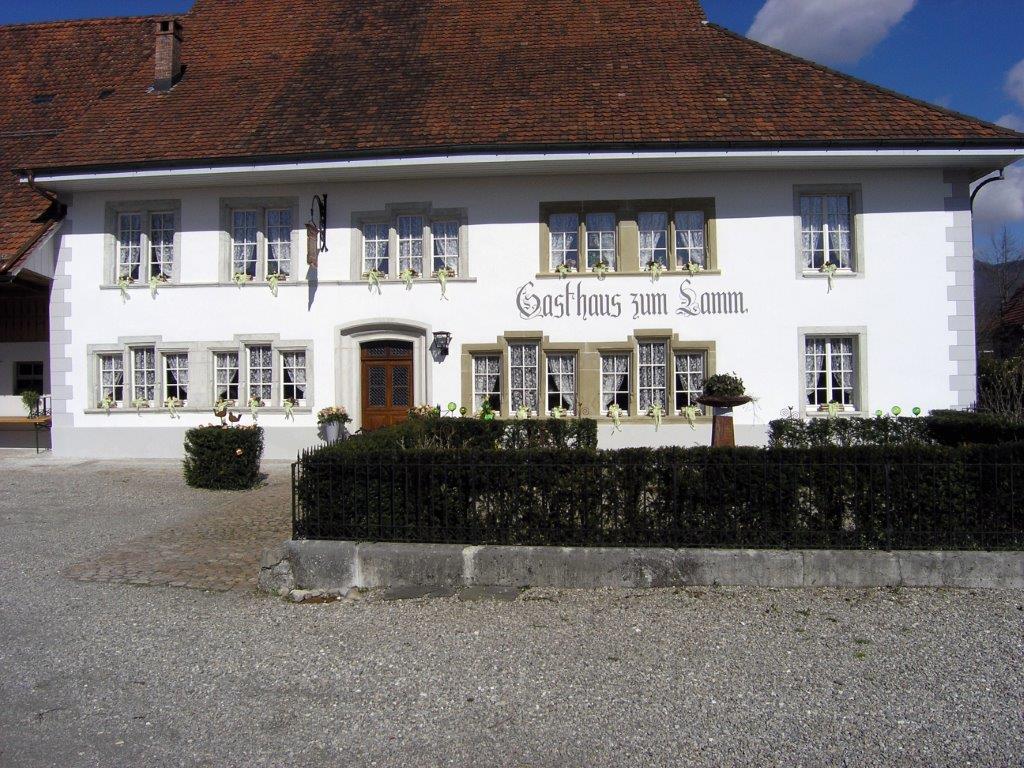 Öffnungszeiten:	Montag 	08.30 – 23.30 Uhr	Dienstag  / Mittwoch	Ruhetag	Donnerstag / Samstag	08.30 – 23.30 Uhr	Sonntag	09.00 – 16.00 UhrWarme Küche:  11.30 – 14.00 Uhr                         18.00 – 22.00 UhrBesten Dank für Ihren Besuch.Wir freuen uns, Sie bedienen zu dürfen. René Studhalter mit TeamWarme Getränke		Kaffee crème		Fr.	4.30Espresso	Fr.	4.30Doppelter Espresso 	Fr.	6.20Milchkaffee (Schale)	Fr.	4.30Cappuccino	Fr.	4.70Latte macchiato 	Fr.	5.40Kaffee mélange	Fr.	5.40Kaffee Alaska 	Fr.	8.70Alle Kaffes sind auch koffeinfrei erhältlich.	2 dl	3 dl	5 dlMilch kalt	Fr.	3.50	Fr.	3.90	Fr.	5.10Ovo kalt			Fr.	4.70	Fr.	5.90Schokolade kalt			Fr.	4.70	Fr.	5.90Schokolade / Ovo	Fr.	4.50Schokolade mélange	Fr.	5.70Tee klein (div. Sorten)	Fr.	4.20Tee gross Eilles Tee-Spezialitäten (div. Sorten)	Fr.	5.00Punsch (alkoholfrei)	Fr.	4.70Rum, ApfelTee Rum	Fr.	6.30Tee Wein	Fr.	5.30Holdrio	Fr.	5.70Kaffee Fertig  	Fr.	5.70Kaffee Lutz	Fr.	5.70Kaffee GT	Fr.	5.80Kaffee Baileys	Fr.	9.10Kaffee Lamm mit Rahm 	Fr.	9.10Kalte GetränkeFläschliMineral  mit/ohne Kohlensäure	     1 l	Fr.	9.50Mineral  mit/ohne Kohlensäure        ½ l	Fr.	5.50Rivella blau 	 33 cl	Fr.	4.80Coca-Cola zero 	 33 cl	Fr.	4.80Schweppes Tonic / Bitter Lemon 	20 cl	Fr.	4.90San Bitter 	10 cl	Fr.	4.10Offen	2 dl	3 dl	5 dlMineral 	Fr.	3.40	Fr.	3.90	Fr.	5.10Coca-Cola	Fr.	3.40	Fr.	3.90	Fr.	5.10Rivella rot	Fr.	3.40	Fr.	3.90	Fr.	5.10 Orangina 		Fr.      3.40     Fr.      3.90    Fr.       5.10 	 Eistee	Fr.	3.40	Fr.	3.90	Fr.	5.10Schorle	Fr.	3.40	Fr.	3.90	Fr.	5.10Citro	Fr.	3.40	Fr.	3.90	Fr.	5.10Fruchtsäfte Orangensaft                     Fr.      4.80      Fr.      5.30	SirupHimbeersirup 2 dl	Fr.	1.80Für Kinder bis 6 Jahre	Fr.	gratisFür den kleinen HungerBelegte Brötchen	Fr.	5.20Schinken, Salami, Thonmousse, Ei, Spargel, SellerieWeggli gefüllt	Fr.	4.50Schinken, Fleischkäse, Salami, KäseFaustbrot	Fr.	6.80Schinken, Fleischkäse, Salami, Käse2 Spiegeleier	Fr.	7.202 Spiegeleier mit Schinken	Fr.	12.70Kalte TellerGrüner Salat				Fr.	7.40Gemischter Salat	 			Fr.	9.90Salatteller	Fr.	15.80Salatteller mit Ei	Fr.	16.80Wurstsalat einfach	Fr.	12.80Wurstsalat garniert	Fr.	16.80Wurstsalat mit Pommes-Frites	Fr.	16.80Wurstkäsesalat einfach	Fr.	13.80Wurstkäsesalat garniert	Fr.	17.80Wurstkäsesalat mit Pommes-Frites	Fr.	17.80Thonsalat einfach	Fr.	13.80Thonsalat garniert	Fr.	17.80Käsesalat einfach	Fr.	15.80Käsesalat garniert	Fr.	19.80Für unsere kleinen Gäste		Portion Pommes Frites	Fr.	6.80Pouletknusperli mit Pommes Frites 	Fr.	15.50Schweinsschnitzel paniert mit Pommes Frites	Fr.	14.50Schweinsrahmschnitzel mit Nudeln 	Fr.	14.50SuppenTagessuppe	Fr.	5.30Bouillon nature	Fr.	5.30Bouillon mit Ei	Fr.	6.80DiversesSchweinsbratwurst mit Rösti 	Fr.	20.50Walliserrösti  (mit Schinken, Käse, Tomaten) 	Fr.	20.50Winzerrösti (mit Schinken und Käse) 	Fr.	20.00Speckrösti (mit zwei Spiegeleier) 	Fr.	18.50Portion Pommes Frites	klein Fr.	7.80	gross	Fr.	9.80Toast Hawaii (Schinken, Ananas, Raclette-Käse)         Fr.	19.50Walliser-Toast ( Schinken, Tomaten, Raclette-Käse)     Fr.	19.50Käsekuchen nature	Fr.	11.80Käsekuchen mit gemischtem Salat	Fr.	16.80Käse-Zwiebel-Speckkuchen nature	Fr.	12.80Käse-Zwiebel-Speckkuchen mit gemischtem Salat	Fr.	17.80Käseschnitte	Fr.	16.50Käseschnitte mit Speck	Fr.	17.50Käseschnitte mit Speck und Spiegelei	Fr.	18.50Königinnenpastetli (1 Stück) 	Fr.	13.50Königinnenpastetli (2 Stück)	Fr.	18.00mit Pommes Frites Zuschlag	Fr.	5.70FischZanderfilet in Butter gebratenHerkunft Binnenfischerei Russland 	Fr.	26.50Fischknusperli Merlan aus WildfangEuropäischen Küsten Gewässer 	Fr.	24.50Beilagen nach Wahl:Pommes Frites, Croquetten, Reis, Nudeln, Gemischter SalatPouletPouletknusperli mit gemischtem Salat	Fr.	24.50oder Pommes FritesPouletbrüstli mit gemischtem Salat	Fr.	26.50oder Pommes FritesReis Casimir (Pouletfleisch) 	Fr.	27.50Fleischgerichte vom Schwein 		Schweinsschnitzel paniert 	Fr.	23.50Schweinsschnitzel nature 	Fr.	22.50Schweinscordonbleu	Fr.	27.50Schweinssteak	Fr.	26.00Rahmschnitzel 	Fr.	24.50Fleischgerichte vom KalbRahmschnitzel 	Fr.	35.50Zürich Geschnetzeltes 	Fr.	36.50Kalbssteak 	Fr.	37.00Wienerschnitzel	Fr.	35.50Fleischgerichte vom RindEntrecote mit Pfeffersauce oder Kräuterbutter 	Fr.	40.50                                     LammLammrückenfilet mit Kräuterbutter	Fr.	34.50Beilagen nach Wahl:Pommes Frites, Croquetten, Rösti, Reis, Nudeln, Gemischter SalatVegetarische GerichteGemüseteller nach Saison Croquetten	Fr.	20.50Weine im OffenausschankSchaumweinProsecco 	1 dl				Fr.	7.80Weisswein	1 dl	3 dl	5 dlLuins  	Fr.	4.20	Fr.	12.60	Fr.	21.00Yvorne 	Fr.	4.40	Fr.	13.20	Fr.	22.00Riesling-Sylvaner Häldeli	Fr.	4.80	Fr.	14.40	Fr.	24.00Chardonnay 	Fr.	5.80	Fr.	17.40	Fr.	29.00Rotwein	1 dl	3 dl	5 dlPinot Noir 	Fr.	4.20	Fr.	12.60	Fr.	21.00Merlot Del Veneto	Fr.	3.80	Fr.	11.40	Fr.	19.00Primitivo del Salento	Fr	4.90	Fr.	14.70	Fr.	24.50In Exelsis Rouge 	Fr.	6.00	Fr.	18.00	Fr.	30.00Barbera d`‘Asti	Fr.	4.00	Fr.	12.00	Fr.	20.00Humage rouge 	Fr.	5.90	Fr.	17.70	Fr.	29.50Chalöfner Blauburgunder 	Fr.	5.70	Fr.	17.10	Fr.	28.50Roséwein	1 dl	3 dl	5 dlOeil de Perdrix			Fr. 4.10     Fr.  12.30    Fr. 20.50FlaschenweineWeisswein 5.0 dl.Luins  	5,0 dl				Fr.	21.00Riesling-Silvaner Häldeli	5.0 dl				Fr.	24.00Chardonnay   	5,0 dl				Fr.	29.00Yvorne  	5,0 dl				Fr.	22.00Weisswein 7.5 dl.Aigle les Murailles	7,0 dl				Fr.	27.50Heida Valais 	7,5 dl				Fr.	34.50In Exelsis (Schweiz)	7,5 dl				Fr.	40.50Château de Perrot (Schweiz)	7.5dl				Fr.	30.00Inzolia	(Italien)	7.5dl				Fr.	26.00Soave Classico (Italien)	7.5dl				Fr.	40.50FlaschenweineRotwein 5.0 dl.Pinot Noir  	5,0 dl				Fr.	21.00Merlot Del Veneto	5.0 dl				Fr.	19.00Barbera d`‘Asti	5,0 dl				Fr.	20.00Humage rouge	5,0 dl				Fr.	29.50In Exelsis Rouge 	5,0 dl				Fr.	30.00Primitivo del Salento	5,0 dl				Fr.	24.50Chalöfner Blauburgunder	5,0 dl				Fr.	28.50Hallauer Blauburgunder 		5.0 dl.		        Fr.  29.00Rotwein 7.5 dl.Humage rouge (Schweiz)	7.5 dl				Fr.	41.50In Exelsis Rouge (Schweiz)	7.5 dl				Fr.	41.00Extasi Rouge (WaadtSchweiz)	7.5 dl				Fr.	42.00Plan de Dieu (Frankreich)	7.5 dl				Fr.	43.50Ettore Valpolicella (Italien)	7.5 dl.				Fr.	35.50GR-174 Priorat (Spanien)	7.5dl.				Fr.	34.50Capato Maremma (Italien)	7.5 dl				Fr.	42.50Cabernet Sauvignon (Spanien)	7.5 dl				Fr.	40.50Primitivo diManduria (Italien)	7.5 dl				Fr.	44.50Alkoholische Getränke ApéretifCynar	4 cl	Fr.	8.50Campari	4 cl	Fr.	8.50Martini	4 cl	Fr.	8.50Aperol		Fr.	11.00Hugo		Fr.	11.00Weisswein  gespritzt 		Fr.	9.50Spirituosen:Kirsch (40% Vol.) 2 cl	Fr.	5.40Chrütter (40% Vol.) 2 cl	Fr.	4.60Williams Morand (41% Vol.) 2 cl	Fr.	7.40Grappa Brunello (41% Vol.) 2 cl	Fr.	9.90Vieille Prune(40% Vol.) 2 cl	Fr.	8.90Baileys (17% Vol.) 4 cl	Fr.	7.90 Rémy Martin (40% Vol.) 2 cl	Fr.	11.50WhiskyOld Pulteney (46% Vol.) 4 cl	Fr.    12.50Glen Grant   (40% Vol.) 4 cl	Fr.    10.50Lagavulin    (43% Vol.) 4 cl	Fr.    13.50Bier offen:Herrgöttli	 2.dl 	Fr.	3.80Stange	 3.dl 	Fr.	4.30Kübeli	 3.dl	Fr.	4.30Grosses	 5.dl 	Fr.	5.20	Bier Flaschen:Feldschlösschen Original	 5.dl 	Fr.	5.30Weizen Bier	 5.dl	Fr.	6.10Hopfenperle                                 3.3dl	Fr.	4.80Feldschlösschen Alkoholfrei        3.3dl	Fr.	4.80Apfelwein:Ramseier Saft klar Spezial 	5.dl	Fr.	5.40Die in unserer Speisekarte angebotenen Fleischsorten sind ausFolgenden Herkunftsländern:Schweinefleisch:	SchweizKalbfleisch:	SchweizRindsfleisch:	Schweiz, Geflügel:	Schweiz, Lamm:	Australien *Wurstwaren:	Schweiz / Italien* Dieses Fleisch kann mit nichthormonellen leistungsfördernd wie                 Antibiotika und / oder mit anderen Leistungsförderern erzeugt            worden sein.Unser Personal berät Sie gerne bezüglich NahrungsmittelallergeneMan kommt als Gast und geht als Freund